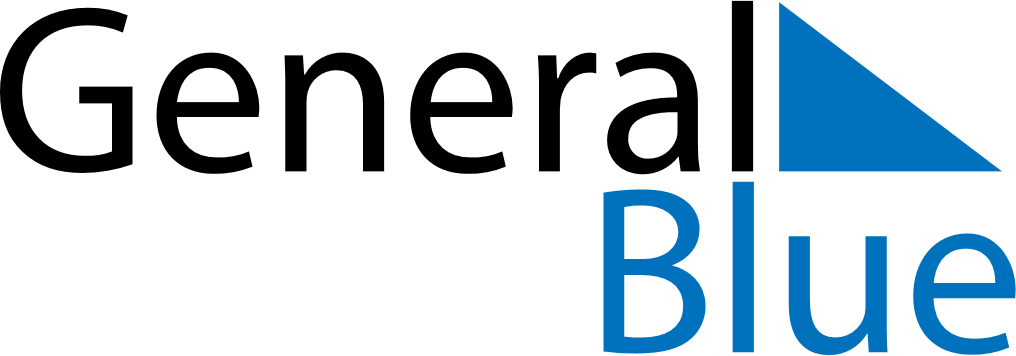 August 2023August 2023August 2023SwitzerlandSwitzerlandMondayTuesdayWednesdayThursdayFridaySaturdaySunday123456Bundesfeiertag78910111213141516171819202122232425262728293031